1.6	рассмотреть возможные дополнительные первичные распределения:1.6.1	250 МГц фиксированной спутниковой службе (Земля-космос и космос-Земля) в диапазоне между 10 ГГц и 17 ГГц в Районе 1;1.6.2	250 МГц в Районе 2 и 300 МГц в Районе 3 фиксированной спутниковой службе (Земля-космос) в диапазоне 13−17 ГГц;и рассмотреть регламентарные положения в отношении существующих распределений фиксированной спутниковой службе в каждом из диапазонов, учитывая результаты исследований МСЭ-R, в соответствии с Резолюциями 151 (ВКР-12) и 152 (ВКР-12), соответственно;ВведениеВ связи с Резолюций 151 (ВКР-12) в МСЭ-R были проведены исследования возможных полос для новых первичных распределений геостационарной (ГСО) фиксированной спутниковой службе (ФСС) в направлениях Земля-космос и космос-Земля в диапазоне частот 10−17 ГГц в Районе 1 МСЭ. Исследования проводились в 11 различных поддиапазонах в диапазоне 10−17 ГГц.ПредложенияВ связи с Резолюций 152 (ВКР-12) администрации арабских государств поддерживают обеспечение того, чтобы предложенные новые распределения ФСС не создавали чрезмерных ограничений для действующих служб Района 1 МСЭ.В связи с Резолюций 151 (ВКР-12) и исходя из результатов исследований МСЭ-R, администрации арабских государств предлагают распределение 250 МГц ФСС (космос-Земля) в полосе 13,4−13,75 ГГц в соответствии со следующими положениями: −	Внесение изменений в Статью 5 РР.–	Разделение Таблицы распределения частот на два поддиапазона: 13,4−13,65 ГГц и 13,65−13,75 ГГц.–	Осуществление распределения 250 МГц ФСС (космос-Земля) в полосе 13,4−13,65 ГГц в Районе 1 ограничивается геостационарными спутниковыми сетями.−	Включение примечания в Статью 5 РР для защиты систем спутниковой службы исследования Земли от ФСС (космос-Земля).−	В том что касается систем, для которых сохраняется регламентарный режим, защита существующих систем (СРД) СКИ по отношению к ФСС путем внесения изменений в п. 5.501A РР и добавления нового примечания для применения п. 9.7 РР для координации ФСС по отношению к фидерной линии вниз СКИ и п. 9.21 РР для координации ФСС по отношению к прямым межорбитальным линиям СКИ.–	Установление пределов п.п.м. в Статье 21 РР (жесткие пределы для ФСС) для защиты существующих служб в этой полосе.СТАТЬЯ 5Распределение частотРаздел IV  –  Таблица распределения частот
(См. п. 2.1)

MOD	ARB/25A6/111,7–14 ГГцОснования:	Распределить полосу 13,4−13,65 ГГц ФСС (космос-Земля) в Районе 1.ADD	ARB/25A6/25.C161	Использование полосы 13,4−13,65 ГГц фиксированной спутниковой службой (космос-Земля) ограничено геостационарными спутниковыми системами и при условии получения согласия в соответствии с п. 9.21 относительно спутниковых систем, работающих в службе космических исследований (космос-космос) для ретрансляции данных от космических станций на геостационарной спутниковой орбите связанным с ними космическим станциям на негеостационарной спутниковой орбите , в отношении которых информация для предварительной публикации получена Бюро до 27 ноября 2015 года‎.     (ВКР-15)Основания:	Ограничить использование нового распределения ФСС (космос-Земля) в Районе 1 системами ГСО ФСС, а также определить условия совместного использования частот вновь заявляемыми сетями ГСО ФСС и системами СКИ, которые уже заявлены в Бюро и работают на линии космос-космос, ретранслируя данные от космической станции ГСО космической станции пользователя НГСО. При этом понимается, что координация вновь заявляемых сетей ГСО ФСС и заявленных в Бюро систем СКИ (космос-Земля) осуществляется в соответствии с п. 9.7 РР. ADD	ARB/25A6/35.L161	Распределение полосы 13,4–13,65 ГГц службе космических исследований на первичной основе ограничено активными датчиками на борту космических кораблей, а также спутниковыми системами, работающими в службе космических исследований (космос-Земля и космос-космос) для ретрансляции данных от космических станций на геостационарной спутниковой орбите связанным с ними земным станциям и космическим станциям на негеостационарной спутниковой орбите, относительно которых Бюро получило информацию для предварительной публикации до 27 ноября 2015 года. Спутниковые системы службы космических исследований (космос-Земля и космос-космос) не должны создавать вредных помех станциям фиксированной, подвижной, радиолокационной службы и спутниковой службы исследования Земли (активной) или требовать защиты от них. В других случаях эта полоса используется службой космических исследований на вторичной основе.     (ВКР-15)Основания:	Поскольку при осуществлении координации в соответствии со Статьей 9 РР учитываются только те частотные присвоения, которые имеют распределение рассматриваемой полосы частот на равной основе, предлагается внести изменение в примечание п. 5.501А и добавить новое примечание, в соответствии с которым статус частотных присвоений СРД СКИ (космос-Земля и космос-космос) в Районе 1, заявленных в БР МСЭ, будет повышен до первичного по отношению к ФСС. В отношении станций ФСС в Районе 1 в любом случае следует добиваться согласия других администраций (согласно п. 9.21 РР), эксплуатирующих СРД СКИ (космос-космос) в Районе 1, с пользователем НГСО, который потенциально может находиться над территориями Района 2 и 3. Направление линий СРД СКИ (космос-Земля и космос-космос) определяется соответствующими Рекомендациями, и поэтому не оговорено в примечаниях Статьи 5 РР.ADD	ARB/25A6/45.X161	Администрации не должны препятствовать развертыванию и эксплуатации передающих земных станций в спутниковой службе стандартных частот и сигналов времени (Земля-космос), имеющей распределение на вторичной основе в полосе 13,4−13,65 ГГц, ввиду первичного распределения ФСС (космос-Земля).     (ВКР-15)Основания:	Для обеспечения развертывания передающих земных станций для Европейской системы ACES в полосе 13,4−13,75 ГГц, работающих в спутниковой службе стандартных частот и сигналов времени.ADD	ARB/25A6/55.C161bis	В полосе 13,4–13,65 ГГц геостационарные спутниковые сети фиксированной спутниковой службы (космос-Земля) не должны требовать защиты от космических станций спутниковой службы исследования Земли (активной), работающих в соответствии с настоящим Регламентом. Пункты 5.43A и 22.2 в этом случае не применяются.     (ВКР-15) MOD	ARB/25A6/65.501A	Распределение полосы 13,–13,75 ГГц службе космических исследований на первичной основе ограничено активными датчиками на борту космических кораблей. В других случаях эта полоса используется службой космических исследований на вторичной основе.     (ВКР-)Основания:	Обеспечить работу систем СКИ, заявленных в Бюро, на линиях космос-Земля и космос-космос на равной основе с вновь регистрируемыми стациями фиксированной спутниковой службы (космос-Земля).СТАТЬЯ 21Наземные и космические службы, совместно использующие 
полосы частот выше 1 ГГцРаздел I  – Выбор местоположения и частотMOD	ARB/25A6/7_______________1	21.2.1	Для своей защиты приемные станции фиксированной или подвижной служб, работающие в полосах частот, используемых совместно со службами космической радиосвязи (космос-Земля), должны также избегать направления своих антенн на геостационарную спутниковую орбиту, если их чувствительность достаточно высока для того, чтобы помехи от передач космической станции могли оказаться значительными. В частности, рекомендуется, чтобы в полос 21,4−22 ГГц минимальный угол разноса по отношению к направлению на геостационарную спутниковую орбиту поддерживался на уровне 1,5°.     (ВКР-)Раздел V  –  Ограничения плотности потока мощности, создаваемой космическими станциямиMOD	ARB/25A6/8ТАБЛИЦА  21-4     (Пересм. ВКР-)Основания:	Включить пределы п.п.м. для систем ГСО ФСС (космос-Земля) в Статью 21 РР, чтобы защитить распределения наземных служб (ФС, ПС) и РЛС.ПРИЛОЖЕНИЕ 5  (Пересм. ВКР-12)Определение администраций, с которыми должна проводиться 
координация или должно быть достигнуто согласие 
в соответствии с положениями Статьи 9MOD	ARB/25A6/9ТАБЛИЦА  5-1     (Пересм. ВКР-)Технические условия для координации
(См. Статью 9)Основания:	Определить порядок и механизм координации в соответствии с положениями п. 9.7 РР между вновь заявляемыми сетями ФСС и сетями СКИ (космос-Земля).MOD	ARB/25A6/10ТАБЛИЦА  5-1 (окончание)     (Пересм. ВКР-)Основания:	Определить процедуру координации в соответствии с положениями п. 9.21 РР между вновь заявляемыми сетями ФСС и сетями СКИ.ПРИЛОЖЕНИЕ 7  (Пересм. ВКР-12)Методы определения координационной зоны вокруг земной станции 
в полосах частот между 100 МГц и 105 ГГцДОПОЛНЕНИЕ  7Системные параметры и предварительно установленные координационные расстояния, необходимые для определения координационной зоны
вокруг земной станции3	Усиление антенны приемной земной станции в направлении горизонта относительно передающей земной станцииMOD	ARB/25A6/11ТАБЛИЦА  8с     (Пересм. ВКР-)Параметры, необходимые для определения координационного расстояния для приемной земной станцииОснования:	Определить координационные расстояния для приемной земной станции ФСС, чтобы защитить ее от помех, создаваемых наземными станциями ФС и ПС, на основе критерия допустимых помех I/N = 6%, см. Рекомендацию МСЭ-R S.1432.СТАТЬЯ 5Распределение частотРаздел IV  –  Таблица распределения частот
(См. п. 2.1)

NOC	ARB/25A6/1210–11,7 ГГцОснования:	Без изменений относительно полосы частот 10–10,5 ГГц.NOC	ARB/25A6/1310–11,7 ГГцОснования:	Без изменений относительно полосы частот 10,5–10,6 ГГц.NOC	ARB/25A6/1410–11,7 ГГцОснования:	Без изменений относительно полосы частот 10,6–10,68 ГГц.NOC	ARB/25A6/1511,7–14 ГГцОснования:	Без изменений относительно полосы частот 13,25–13,4 ГГц.NOC	ARB/25A6/1614–15,4 ГГцОснования:	Без изменений относительно полосы частот 14,5–14,8 ГГц.NOC	ARB/25A6/1714–15,4 ГГцОснования:	Без изменений относительно полосы частот 14,8–15,35 ГГц.NOC	ARB/25A6/1815,4–18,4 ГГцОснования:	Без изменений относительно полосы частот 15,4–15,7 ГГц.NOC	ARB/25A6/1915,4–18,4 ГГцОснования:	Без изменений относительно полосы частот 15,7–16,6 ГГц.NOC	ARB/25A6/2015,4–18,4 ГГцОснования:	Без изменений относительно полосы частот 16,6–17,1 ГГц.______________Всемирная конференция радиосвязи (ВКР-15)
Женева, 2–27 ноября 2015 года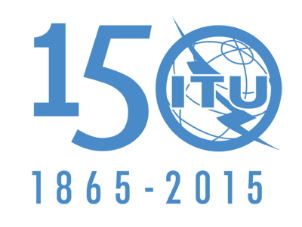 МЕЖДУНАРОДНЫЙ СОЮЗ ЭЛЕКТРОСВЯЗИПЛЕНАРНОЕ ЗАСЕДАНИЕДополнительный документ 6
к Документу 25-R10 сентября 2015 годаОригинал: арабскийОбщие предложения арабских государствОбщие предложения арабских государствпредложения для работы конференциипредложения для работы конференцииПункт 1.6 повестки дняПункт 1.6 повестки дняРаспределение по службамРаспределение по службамРаспределение по службамРайон 1Район 2Район 313,4–13,СПУТНИКОВАЯ СЛУЖБА ИССЛЕДОВАНИЯ ЗЕМЛИ (активная)РАДИОЛОКАЦИОННАЯСЛУЖБА КОСМИЧЕСКИХ ИССЛЕДОВАНИЙ  Спутниковая служба стандартных частот и сигналов времени (Земля-космос)13,4–13,СПУТНИКОВАЯ СЛУЖБА ИССЛЕДОВАНИЯ ЗЕМЛИ (активная)РАДИОЛОКАЦИОННАЯСЛУЖБА КОСМИЧЕСКИХ ИССЛЕДОВАНИЙСпутниковая служба стандартных частот и сигналов времени (Земля-космос)13,4–13,СПУТНИКОВАЯ СЛУЖБА ИССЛЕДОВАНИЯ ЗЕМЛИ (активная)РАДИОЛОКАЦИОННАЯСЛУЖБА КОСМИЧЕСКИХ ИССЛЕДОВАНИЙСпутниковая служба стандартных частот и сигналов времени (Земля-космос)5.499  5.500  5.501  5.501B5.499  5.500  5.501  5.501B5.499  5.500  5.501  5.501B13,–13,75СПУТНИКОВАЯ СЛУЖБА ИССЛЕДОВАНИЯ ЗЕМЛИ (активная)РАДИОЛОКАЦИОННАЯСЛУЖБА КОСМИЧЕСКИХ ИССЛЕДОВАНИЙ  5.501AСпутниковая служба стандартных частот и сигналов времени (Земля-космос)5.499  5.500  5.501  5.501BСПУТНИКОВАЯ СЛУЖБА ИССЛЕДОВАНИЯ ЗЕМЛИ (активная)РАДИОЛОКАЦИОННАЯСЛУЖБА КОСМИЧЕСКИХ ИССЛЕДОВАНИЙ  5.501AСпутниковая служба стандартных частот и сигналов времени (Земля-космос)5.499  5.500  5.501  5.501BПолоса частотСлужба*Предел, в дБ(Вт/м2), при угле прихода (δ) относительно горизонтальной плоскостиПредел, в дБ(Вт/м2), при угле прихода (δ) относительно горизонтальной плоскостиПредел, в дБ(Вт/м2), при угле прихода (δ) относительно горизонтальной плоскостиПредел, в дБ(Вт/м2), при угле прихода (δ) относительно горизонтальной плоскостиПредел, в дБ(Вт/м2), при угле прихода (δ) относительно горизонтальной плоскостиПредел, в дБ(Вт/м2), при угле прихода (δ) относительно горизонтальной плоскостиПредел, в дБ(Вт/м2), при угле прихода (δ) относительно горизонтальной плоскостиЭталонная ширина полосы частотПолоса частотСлужба*0°–5°0°–5°5°–25°5°–25°5°–25°25°–90°25°–90°Эталонная ширина полосы частот12,2–12,75 ГГц7
(Район 3)12,5–12,75 ГГц7
(страны Района 1, перечисленные в пп. 5.494 и 5.496)Фиксированная спутниковая служба (космос-Земля) (геостационарная спутниковая орбита)–148–148–148 + 0,5(δ – 5)–148 + 0,5(δ – 5)–148 + 0,5(δ – 5)–138–1384 кГцСсылка 
на положение Статьи 9Описание случаяПолосы частот 
(и Район) службы, 
для которой проводится координацияПороговые уровни/условияМетод расчетаПримечанияп. 9.7
ГСО/ГСОСтанция спутниковой сети, использующей геостационарную спутниковую орбиту (ГСО), в любой службе космической радиосвязи в полосе частот и в Районе, где эта служба не подпадает под действие Плана, относительно любой другой спутниковой сети, использующей данную орбиту, в любой службе космической радиосвязи в полосе частот и в Районе, где эта служба не подпадает под действие Плана, за исключением координации между земными станциями, работающими в противоположном направлении передачи1)	3 400–4 200 МГц 
5 725–5 850 МГц 
(Район 1) и 
5 850–6 725 МГц
7 025–7 075 МГцi)	имеется перекрытие полос частот; иii)	любая сеть фиксированной спутниковой службы (ФСС) и любые соответствующие функции космической эксплуатации (см. п. 1.23) с космической станцией, расположенной в пределах орбитальной дуги ±8° от номинальной орбитальной позиции предлагаемой сети ФССВ отношении космических служб, перечисленных в графе "Пороговые уровни/условия", в полосах согласно пп. 1), 2), 3), 4), 5), 6), 7) и 8) администрация может обратиться с просьбой, в соответствии с п. 9.41, о включении ее в запросы на координацию, указав сети, для которых значение Т/Т, рассчитанное по методу, изложенному в § 2.2.1.2 и 3.2 Приложения 8, превышает 6%. Бюро, изучая, по просьбе затронутой администрации, данную информацию в соответствии с п. 9.42, должно использовать метод расчета, указанный в § 2.2.1.2 и 3.2 Приложения 8п. 9.7
ГСО/ГСОСтанция спутниковой сети, использующей геостационарную спутниковую орбиту (ГСО), в любой службе космической радиосвязи в полосе частот и в Районе, где эта служба не подпадает под действие Плана, относительно любой другой спутниковой сети, использующей данную орбиту, в любой службе космической радиосвязи в полосе частот и в Районе, где эта служба не подпадает под действие Плана, за исключением координации между земными станциями, работающими в противоположном направлении передачи2)	10,95–11,2 ГГц 
11,45–11,7 ГГц
11,7–12,2 ГГц 
(Район 2)
12,2–12,5 ГГц 
(Район 3)
12,5–12,75 ГГц 
(Районы 1 и 3)
12,7–12,75 ГГц 
(Район 2) и 
13,75–14,5 ГГцi)	имеется перекрытие полос частот; иii)	любая сеть ФСС или радиовещательной спутниковой службы (РСС), не подпадающая под действие Плана, и любые соответствующие функции космической эксплуатации (см. п. 1.23) с космической станцией, расположенной в пределах орбитальной дуги ±7° от номинальной орбитальной позиции предлагаемой сети ФСС или РСС, не подпадающей под действие ПланаВ отношении космических служб, перечисленных в графе "Пороговые уровни/условия", в полосах согласно пп. 1), 2), 3), 4), 5), 6), 7) и 8) администрация может обратиться с просьбой, в соответствии с п. 9.41, о включении ее в запросы на координацию, указав сети, для которых значение Т/Т, рассчитанное по методу, изложенному в § 2.2.1.2 и 3.2 Приложения 8, превышает 6%. Бюро, изучая, по просьбе затронутой администрации, данную информацию в соответствии с п. 9.42, должно использовать метод расчета, указанный в § 2.2.1.2 и 3.2 Приложения 8Ссылка 
на положение Статьи 9Описание случаяПолосы частот 
(и Район) службы, 
для которой проводится координацияПороговые уровни/условияМетод расчетаПримечанияп. 9.21
наземная, ГСО, НГСО/
наземная, ГСО, НГСОСтанция службы, в отношении которой требование получить согласие других администраций включено в примечания к Таблице распределения частот со ссылкой на п. 9.21Полоса(ы) частот, указанная(ые) в соответствующем примечанииНесовместимость определяется путем использования Приложений 7, 8, технических дополнений к Приложениям 30 или 30А, значений п.п.м., указанных в некоторых примечаниях, других технических положений Регламента радиосвязи или Рекомендаций МСЭ-R, в зависимости от случаяМетоды, указанные в (или преобразо-ванные из) Приложениях 7, 8, 30, 30A, других технических положениях Регламента радиосвязи или Рекомендациях МСЭ-Rп. 9.21
наземная, ГСО, НГСО/
наземная, ГСО, НГСОСтанция службы, в отношении которой требование получить согласие других администраций включено в примечания к Таблице распределения частот со ссылкой на п. 9.21Методы, указанные в (или преобразо-ванные из) Приложениях 7, 8, 30, 30A, других технических положениях Регламента радиосвязи или Рекомендациях МСЭ-RНазвание приемной космической службы радиосвязиНазвание приемной космической службы радиосвязиНазвание приемной космической службы радиосвязиФиксиро-ванная спутниковаяФиксиро-ванная спутниковаяФиксиро-ванная спутниковая,
спутниковая служба радио-определенияФиксиро-ванная спутнико-ваяФиксиро-ванная спутнико-
ваяФиксиро-ванная спутнико-
ваяМетео-рологи-ческая спут-
нико-
вая 7, 8Метео-рологи-ческая спутни-ковая 9Спутнико-вая служба исследо-
вания 
Земли 7Спутнико-вая служба исследо-вания 
Земли 9Космические исследования 10Космические исследования 10Фиксированная спутниковаяФиксированная спутниковаяРадио-вещательная спутниковаяРадио-вещательная спутниковаяФикси-
рованная спутни-
ковая 9Радио-веща-тельная спутни-коваяФиксиро-ванная спутни-
ковая 7Дальний космосПолосы частот (ГГц)Полосы частот (ГГц)Полосы частот (ГГц)4,500–4,8004,500–4,8005,150–5,2166,700–7,0757,250–7,7507,250–7,7507,450–7,5507,750–7,9008,025–8,4008,025–8,4008,400–8,4508,450–8,50010,7–12,7510,7–12,7512,5–12,75 1212,5–12,75 1215,4–15,717,7–17,817,7–18,8
19,3–19,7Названия передающих наземных службНазвания передающих наземных службНазвания передающих наземных службФиксированная, 
подвижнаяФиксированная, 
подвижнаяВоздушная радионавига-ционнаяФиксиро-
ванная, подвижнаяФиксиро-
ванная, подвижнаяФиксиро-
ванная, подвижнаяФиксиро-ванная, подвиж-наяФиксиро-ванная, подвижнаяФиксиро-ванная,
подвижнаяФиксиро-ванная, 
подвижнаяФиксированная, подвижнаяФиксированная, подвижнаяФиксированная, подвижнаяФиксированная, подвижнаяФиксированная, подвижнаяФиксированная, подвижнаяВоздушная радионавига-ционнаяфиксиро-ваннаяФиксиро-ванная, подвижнаяМетод, который следует использоватьМетод, который следует использоватьМетод, который следует использовать§ 2.1§ 2.1§ 2.1§ 2.2§ 2.1§ 2.1§ 2.1, 
§ 2.2§ 2.2§ 2.1§ 2.2§ 2.2§ 2.2§ 2.1, § 2.2§ 2.1, § 2.2§ 1.4.5§ 1.4.5§ 1.4.5§ 2.1Модуляция на земной станции 1Модуляция на земной станции 1Модуляция на земной станции 1ANNANNNNNNNANAN–NПараметры и критерии помех для земной станцииp0(%)p0(%)0,030,0050,0050,030,0050,0020,0010,0830,0110,0010,10,030,0030,030,0030,0030,003Параметры и критерии помех для земной станцииnn33333222212221122Параметры и критерии помех для земной станцииp (%)p (%)0,010,00170,00170,010,00170,0010,00050,04150,00550,0010,050,0150,00150,030,0030,00150,0015Параметры и критерии помех для земной станцииNL (дБ)NL (дБ)11111––1000111111Параметры и критерии помех для земной станцииMs (дБ)Ms (дБ)72272––24,70,51747446Параметры и критерии помех для земной станцииW (дБ)W (дБ)40040––0000404000Параметры наземной станцииE (дБВт)
в полосе B 2A92 392 35555555555555525 525 54040555535Параметры наземной станцииE (дБВт)
в полосе B 2N42 442 442424242424242–18–18434342424040Параметры наземной станцииPt (дБВт) 
в полосе BA40 340 313131313131313–17 5–17 5–5–51010–10Параметры наземной станцииPt (дБВт) 
в полосе BN000000000–60–60–2–2–3–3–7–5Параметры наземной станцииGx (дБи)Gx (дБи)52 3, 452 3, 4424242424242424242454545454745Эталонная ширина полосы 6B (Гц)B (Гц)1061061061061061071071061061110610627 10627 106106Допусти-мая мощность помехиPr( p) (дБВт)
в полосе BPr( p) (дБВт)
в полосе B–151,2–125–125–15411–142–220–216–131–131Распределение по службамРаспределение по службамРаспределение по службамРайон 1Район 2Район 310–10,45ФИКСИРОВАННАЯПОДВИЖНАЯРАДИОЛОКАЦИОННАЯЛюбительская10–10,45РАДИОЛОКАЦИОННАЯЛюбительская10–10,45ФИКСИРОВАННАЯ ПОДВИЖНАЯРАДИОЛОКАЦИОННАЯЛюбительская5.4795.479  5.4805.47910,45–10,5РАДИОЛОКАЦИОННАЯЛюбительскаяЛюбительская спутниковая5.481РАДИОЛОКАЦИОННАЯЛюбительскаяЛюбительская спутниковая5.481Распределение по службамРаспределение по службамРаспределение по службамРайон 1Район 2Район 310,5–10,55ПОДВИЖНАЯФИКСИРОВАННАЯРадиолокационная10,5–10,55		ФИКСИРОВАННАЯ		ПОДВИЖНАЯ		РАДИОЛОКАЦИОННАЯ10,5–10,55		ФИКСИРОВАННАЯ		ПОДВИЖНАЯ		РАДИОЛОКАЦИОННАЯ10,55–10,6ФИКСИРОВАННАЯПОДВИЖНАЯ, за исключением воздушной подвижнойРадиолокационнаяФИКСИРОВАННАЯПОДВИЖНАЯ, за исключением воздушной подвижнойРадиолокационнаяРаспределение по службамРаспределение по службамРаспределение по службамРайон 1Район 2Район 310,6–10,68СПУТНИКОВАЯ СЛУЖБА ИССЛЕДОВАНИЯ ЗЕМЛИ (пассивная)ФИКСИРОВАННАЯПОДВИЖНАЯ, за исключением воздушной подвижнойРАДИОАСТРОНОМИЧЕСКАЯСЛУЖБА КОСМИЧЕСКИХ ИССЛЕДОВАНИЙ (пассивная)Радиолокационная5.149  5.482  5.482AСПУТНИКОВАЯ СЛУЖБА ИССЛЕДОВАНИЯ ЗЕМЛИ (пассивная)ФИКСИРОВАННАЯПОДВИЖНАЯ, за исключением воздушной подвижнойРАДИОАСТРОНОМИЧЕСКАЯСЛУЖБА КОСМИЧЕСКИХ ИССЛЕДОВАНИЙ (пассивная)Радиолокационная5.149  5.482  5.482AРаспределение по службамРаспределение по службамРаспределение по службамРайон 1Район 2Район 313,25–13,4СПУТНИКОВАЯ СЛУЖБА ИССЛЕДОВАНИЯ ЗЕМЛИ (активная)ВОЗДУШНАЯ РАДИОНАВИГАЦИОННАЯ  5.497СЛУЖБА КОСМИЧЕСКИХ ИССЛЕДОВАНИЙ (активная)5.498A  5.499СПУТНИКОВАЯ СЛУЖБА ИССЛЕДОВАНИЯ ЗЕМЛИ (активная)ВОЗДУШНАЯ РАДИОНАВИГАЦИОННАЯ  5.497СЛУЖБА КОСМИЧЕСКИХ ИССЛЕДОВАНИЙ (активная)5.498A  5.499Распределение по службамРаспределение по службамРаспределение по службамРайон 1Район 2Район 314,5–14,8ФИКСИРОВАННАЯФИКСИРОВАННАЯ СПУТНИКОВАЯ  (Земля-космос)  5.510ПОДВИЖНАЯСлужба космических исследованийФИКСИРОВАННАЯФИКСИРОВАННАЯ СПУТНИКОВАЯ  (Земля-космос)  5.510ПОДВИЖНАЯСлужба космических исследованийРаспределение по службамРаспределение по службамРаспределение по службамРайон 1Район 2Район 314,8–15,35ФИКСИРОВАННАЯПОДВИЖНАЯСлужба космических исследований5.339ФИКСИРОВАННАЯПОДВИЖНАЯСлужба космических исследований5.339Распределение по службамРаспределение по службамРаспределение по службамРайон 1Район 2Район 315,4–15,43РАДИОЛОКАЦИОННАЯ  5.511E  5.511FВОЗДУШНАЯ РАДИОНАВИГАЦИОННАЯ5.511DРАДИОЛОКАЦИОННАЯ  5.511E  5.511FВОЗДУШНАЯ РАДИОНАВИГАЦИОННАЯ5.511D15,43–15,63ФИКСИРОВАННАЯ СПУТНИКОВАЯ (Земля-космос)  5.511AРАДИОЛОКАЦИОННАЯ  5.511E  5.511FВОЗДУШНАЯ РАДИОНАВИГАЦИОННАЯ 5.511CФИКСИРОВАННАЯ СПУТНИКОВАЯ (Земля-космос)  5.511AРАДИОЛОКАЦИОННАЯ  5.511E  5.511FВОЗДУШНАЯ РАДИОНАВИГАЦИОННАЯ 5.511C15,63–15,7РАДИОЛОКАЦИОННАЯ  5.511E  5.511FВОЗДУШНАЯ РАДИОНАВИГАЦИОННАЯ 5.511DРАДИОЛОКАЦИОННАЯ  5.511E  5.511FВОЗДУШНАЯ РАДИОНАВИГАЦИОННАЯ 5.511DРаспределение по службамРаспределение по службамРаспределение по службамРайон 1Район 2Район 315,7–16,6РАДИОЛОКАЦИОННАЯ5.512  5.513РАДИОЛОКАЦИОННАЯ5.512  5.513Распределение по службамРаспределение по службамРаспределение по службамРайон 1Район 2Район 316,6–17,1РАДИОЛОКАЦИОННАЯСлужба космических исследований (дальний космос) (Земля-космос)5.512  5.513РАДИОЛОКАЦИОННАЯСлужба космических исследований (дальний космос) (Земля-космос)5.512  5.513